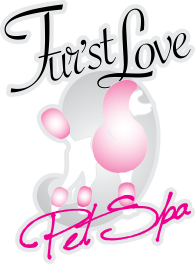 Pet Owner(s)________________________________________    Date______________________Address____________________________ City__________________ State______   Zip________Email _______________________________    Best Contact Number ______________________   Local Emergency Contact (Please provide one person who can make decisions in your absence.)Name_______________________________________ Number _________________________Pet Info:    Name____________________ Age ______ M/F_______ Breed________________Weight_________ Color_____________________           Spayed/Neutered Y / NPet Info:    Name____________________ Age ______ M/F_______ Breed________________ Weight_________ Color_____________________           Spayed/Neutered Y / NPet Info:    Name____________________ Age ______ M/F_______ Breed________________ Weight_________ Color_____________________           Spayed/Neutered Y / N***The below listed vaccines are required for all animals in the care of Fur’st Love Pet Spa. PLEASE INDICATE THE DATE OF EXPIRATION. Name _____________ Rabies___________ DHPP___________ Bordetella ____________ Name _____________ Rabies___________ DHPP___________ Bordetella ____________Name _____________ Rabies___________ DHPP___________ Bordetella_____________Current Flea medication_______________________ Date last given _________________Preferred Veterinarian ___________________________  Number_________________**We at Fur’st Love Pet Spa understand there may be reasons that lead owners not to vaccinate their pets.  Although requiring vaccinations is generally our policy, certain circumstances allow some pets to be exempt from vaccinations requirements.  Please be aware that without the generally required vaccines, your pet may be susceptible to certain illnesses, and Fur’st Love will not be held liable for any vaccine-related discrepancies that may arise while your pet is at our spa.  By initialing, you are acknowledging this policy.  INITIAL:  _______															How often do you like to have your pet(s) groomed? ___________________ How did you hear about us? _______________________________________Self Service Dog Wash Consent - I understand that I am responsible for my pet(s) and myself when using Fur’st Love Pet Spa equipment.  I have been shown how to use the equipment and do not hold Fur’st Love Pet Spa responsible for injury to myself or my pet(s).  INITIAL _______Photo Consent - I authorize my pet(s) to be photographed and/or videotaped, and I authorize Fur’st Love Pet Spa to use these files as they deem appropriate.  INITIAL________Personality Profile***Please inform us of any fearful or aggressive behaviors that may put your dog, other dogs, or people at risk. (nervous, hyper, afraid of children, protective over food/toys)___________________________________________________________________________________***De-Matting Waiver & Release***De-matting is the delicate process of brushing out each mat and tangle. We will first try to brush out the matting, which will incur an additional fee of $10 for every 15 minutes.  This method will only be used if it can be done so humanely without causing too much discomfort for your pet. _______ InitialsIf the matting is too severe, we will instead have to clip your dog down to one length all over.  This will cause your dog to look very different, but please be assured the hair will grow back and you will have a happier pet.  _______ Initials**Should we have to perform a comfort clip, there may be a risk associated with having to use the clippers so close to the skin, and clipper burn, nicks and scrapes may occur.  We make every effort to avoid this; however, Furst Love will not be held liable for results from grooming matted coats, or irritation caused by pets with mild to severe skin allergies.**AS ETHICAL GROOMERS, WE RESERVE THE RIGHT TO REFUSE SERVICE TO OWNERS NOT WISHING TO ADDRESS THE MATTING ISSUE.  IN THIS CASE, IT MAY BE BEST FOR YOU TO DISCUSS THE REMOVAL OF MATS WITH YOUR VET.Health IssuesDoes your dog currently have any medical issues or been diagnosed with any medical issues? Please list any medications and doses.***Please be aware that there is a 3.9% processing fee on our credit card machine 	Initial _______***Please be aware that any tips to the groomer/bather are much appreciated and must be cash or check. Check names can be left blank so the groomer/bather can fill out own name  	 	 Initial _________ ***Please be aware that we do reserve the right to charge a $25 no show/late cancellation fee per pet per appointment if we do not receive notification by the end on the previous business day of any changed or cancellations to your appointment. We also reserve the right to reschedule your appointment if you are more than 14 minutes late to your appointment. This may result in a $25 fee per pet per appointment.  Initial_________***Medical Consent If any of my animals become ill or injured, Fur’st Love Pet Spa is authorized to take them to the above veterinarian or any veterinarian that is available.  The veterinarian is to call me for authorization to treat.  If I am unavailable and this is an emergency, the veterinarian is hereby authorized to treat the animal at his/her discretion. I do not hold Fur’st Love Pet Spa or its employees liable for any medical issues that may arise or veterinary fees incurred during treatment.Signature: _____________________________________  Date: __________________